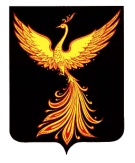 АДМИНИСТРАЦИЯПАЛЕХСКОГО МУНИЦИПАЛЬНОГО РАЙОНААДМИНИСТРАЦИЯПАЛЕХСКОГО МУНИЦИПАЛЬНОГО РАЙОНААДМИНИСТРАЦИЯПАЛЕХСКОГО МУНИЦИПАЛЬНОГО РАЙОНАПОСТАНОВЛЕНИЕПОСТАНОВЛЕНИЕПОСТАНОВЛЕНИЕот________________ № _______-пО внесении изменений в постановление администрации Палехского муниципального района №61-п от 29.01.2016 «Об утверждении муниципальной программы«Развитие транспортной системы Палехского городского поселения»»В соответствии со статьей 179 Бюджетного кодекса Российской Федерации, руководствуясь постановлениями администрации Палехского муниципального района от 22.08.2013 № 495-п  «Об утверждении Порядка разработки, реализации и оценки эффективности муниципальных программ Палехского муниципального района» и от 04.10.2013 № 605-п  «Об утверждении Перечня муниципальных программ Палехского муниципального района», руководствуясь Уставом Палехского муниципального района, администрация Палехского муниципального района п о с т а н о в л я е т:1.Внести в постановление администрации Палехского муниципального района от 29.01.2016 №61-п следующие изменения:1.1Строку «Объемы ресурсного обеспечения программы» Паспорта муниципальной программы Палехского муниципального района изложить в новой редакции:1.2 Раздел 6 «Ресурсное обеспечение муниципальнойпрограммы» муниципальной программы «Развитие транспортной системы Палехского городского поселения»изложить в новой редакции:                                              тыс. руб.1.3Строку «Объемы ресурсного обеспечения подпрограммы» паспорта подпрограммы «Ремонт, капитальный ремонт  автомобильных дорог общего пользования местного значения в границах населенных пунктов Палехского городского поселения» изложить в новой редакции:1.4 Раздел 2«Сведения о целевых индикаторах (показателях) реализации подпрограммы» подпрограммы«Ремонт, капитальный ремонтавтомобильных дорог общего пользования местного значения в границах населенных пунктов Палехского городского поселения»изложить в новой редакции1.5 Раздел 4 «Ресурсное обеспечение мероприятий подпрограммы» подпрограммы«Ремонт, капитальный ремонтавтомобильных дорог общего пользования местного значения в границах населенных пунктов Палехского городского поселения»изложить в новой редакции:Тыс. руб2. Контроль за исполнением настоящего постановления возложить на первого заместителя главы администрации Палехского муниципального района Кузнецову С.И.3. Опубликовать настоящее Постановление в информационном бюллетени органов местного самоуправления Палехского муниципального района и разместить на сайте Палехского муниципального района.4. Настоящее постановление вступает в силу после его официального опубликования.В соответствии со статьей 179 Бюджетного кодекса Российской Федерации, руководствуясь постановлениями администрации Палехского муниципального района от 22.08.2013 № 495-п  «Об утверждении Порядка разработки, реализации и оценки эффективности муниципальных программ Палехского муниципального района» и от 04.10.2013 № 605-п  «Об утверждении Перечня муниципальных программ Палехского муниципального района», руководствуясь Уставом Палехского муниципального района, администрация Палехского муниципального района п о с т а н о в л я е т:1.Внести в постановление администрации Палехского муниципального района от 29.01.2016 №61-п следующие изменения:1.1Строку «Объемы ресурсного обеспечения программы» Паспорта муниципальной программы Палехского муниципального района изложить в новой редакции:1.2 Раздел 6 «Ресурсное обеспечение муниципальнойпрограммы» муниципальной программы «Развитие транспортной системы Палехского городского поселения»изложить в новой редакции:                                              тыс. руб.1.3Строку «Объемы ресурсного обеспечения подпрограммы» паспорта подпрограммы «Ремонт, капитальный ремонт  автомобильных дорог общего пользования местного значения в границах населенных пунктов Палехского городского поселения» изложить в новой редакции:1.4 Раздел 2«Сведения о целевых индикаторах (показателях) реализации подпрограммы» подпрограммы«Ремонт, капитальный ремонтавтомобильных дорог общего пользования местного значения в границах населенных пунктов Палехского городского поселения»изложить в новой редакции1.5 Раздел 4 «Ресурсное обеспечение мероприятий подпрограммы» подпрограммы«Ремонт, капитальный ремонтавтомобильных дорог общего пользования местного значения в границах населенных пунктов Палехского городского поселения»изложить в новой редакции:Тыс. руб2. Контроль за исполнением настоящего постановления возложить на первого заместителя главы администрации Палехского муниципального района Кузнецову С.И.3. Опубликовать настоящее Постановление в информационном бюллетени органов местного самоуправления Палехского муниципального района и разместить на сайте Палехского муниципального района.4. Настоящее постановление вступает в силу после его официального опубликования.В соответствии со статьей 179 Бюджетного кодекса Российской Федерации, руководствуясь постановлениями администрации Палехского муниципального района от 22.08.2013 № 495-п  «Об утверждении Порядка разработки, реализации и оценки эффективности муниципальных программ Палехского муниципального района» и от 04.10.2013 № 605-п  «Об утверждении Перечня муниципальных программ Палехского муниципального района», руководствуясь Уставом Палехского муниципального района, администрация Палехского муниципального района п о с т а н о в л я е т:1.Внести в постановление администрации Палехского муниципального района от 29.01.2016 №61-п следующие изменения:1.1Строку «Объемы ресурсного обеспечения программы» Паспорта муниципальной программы Палехского муниципального района изложить в новой редакции:1.2 Раздел 6 «Ресурсное обеспечение муниципальнойпрограммы» муниципальной программы «Развитие транспортной системы Палехского городского поселения»изложить в новой редакции:                                              тыс. руб.1.3Строку «Объемы ресурсного обеспечения подпрограммы» паспорта подпрограммы «Ремонт, капитальный ремонт  автомобильных дорог общего пользования местного значения в границах населенных пунктов Палехского городского поселения» изложить в новой редакции:1.4 Раздел 2«Сведения о целевых индикаторах (показателях) реализации подпрограммы» подпрограммы«Ремонт, капитальный ремонтавтомобильных дорог общего пользования местного значения в границах населенных пунктов Палехского городского поселения»изложить в новой редакции1.5 Раздел 4 «Ресурсное обеспечение мероприятий подпрограммы» подпрограммы«Ремонт, капитальный ремонтавтомобильных дорог общего пользования местного значения в границах населенных пунктов Палехского городского поселения»изложить в новой редакции:Тыс. руб2. Контроль за исполнением настоящего постановления возложить на первого заместителя главы администрации Палехского муниципального района Кузнецову С.И.3. Опубликовать настоящее Постановление в информационном бюллетени органов местного самоуправления Палехского муниципального района и разместить на сайте Палехского муниципального района.4. Настоящее постановление вступает в силу после его официального опубликования.В соответствии со статьей 179 Бюджетного кодекса Российской Федерации, руководствуясь постановлениями администрации Палехского муниципального района от 22.08.2013 № 495-п  «Об утверждении Порядка разработки, реализации и оценки эффективности муниципальных программ Палехского муниципального района» и от 04.10.2013 № 605-п  «Об утверждении Перечня муниципальных программ Палехского муниципального района», руководствуясь Уставом Палехского муниципального района, администрация Палехского муниципального района п о с т а н о в л я е т:1.Внести в постановление администрации Палехского муниципального района от 29.01.2016 №61-п следующие изменения:1.1Строку «Объемы ресурсного обеспечения программы» Паспорта муниципальной программы Палехского муниципального района изложить в новой редакции:1.2 Раздел 6 «Ресурсное обеспечение муниципальнойпрограммы» муниципальной программы «Развитие транспортной системы Палехского городского поселения»изложить в новой редакции:                                              тыс. руб.1.3Строку «Объемы ресурсного обеспечения подпрограммы» паспорта подпрограммы «Ремонт, капитальный ремонт  автомобильных дорог общего пользования местного значения в границах населенных пунктов Палехского городского поселения» изложить в новой редакции:1.4 Раздел 2«Сведения о целевых индикаторах (показателях) реализации подпрограммы» подпрограммы«Ремонт, капитальный ремонтавтомобильных дорог общего пользования местного значения в границах населенных пунктов Палехского городского поселения»изложить в новой редакции1.5 Раздел 4 «Ресурсное обеспечение мероприятий подпрограммы» подпрограммы«Ремонт, капитальный ремонтавтомобильных дорог общего пользования местного значения в границах населенных пунктов Палехского городского поселения»изложить в новой редакции:Тыс. руб2. Контроль за исполнением настоящего постановления возложить на первого заместителя главы администрации Палехского муниципального района Кузнецову С.И.3. Опубликовать настоящее Постановление в информационном бюллетени органов местного самоуправления Палехского муниципального района и разместить на сайте Палехского муниципального района.4. Настоящее постановление вступает в силу после его официального опубликования.ГлаваПалехскогомуниципального районаА.А. Мочалов